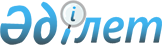 О внесении изменений в Указ Президента Республики Казахстан от 18 августа 2003 года № 1166 "О создании специальной экономической зоны "Парк информационных технологий"Указ Президента Республики Казахстан от 8 декабря 2011 года № 193

Подлежит опубликованию в Собрании    

актов Президента и Правительства    

Республики Казахстан          

      ПОСТАНОВЛЯЮ:



      1. Внести в Указ Президента Республики Казахстан от 18 августа 2003 года № 1166 «О создании специальной экономической зоны «Парк информационных технологий» (САПП Республики Казахстан, 2003 г., № 33, ст. 322; 2005 г., № 30, ст. 383; 2008 г., № 38, ст. 404; 2009 г., № 40, ст. 388) следующие изменения:



      заголовок изложить в следующей редакции:



      «О создании специальной экономической зоны «Парк инновационных технологий»;



      преамбулу изложить в следующей редакции:



      «В соответствии с Законом Республики Казахстан от 21 июля 2011 года «О специальных экономических зонах в Республики Казахстан» и в целях создания в стране новых конкурентоспособных отраслей и наиболее полного использования научно-технического и инновационного потенциала Республики Казахстан ПОСТАНОВЛЯЮ:»;



      пункт 1 изложить в следующей редакции:



      «1. Создать специальную экономическую зону «Парк инновационных технологий» (далее - СЭЗ) на период до 1 января 2028 года.»;



      Положение о специальной экономической зоне «Парк инновационных технологий», утвержденное вышеназванным Указом, изложить в новой редакции согласно приложению к настоящему Указу.



      2. Правительству Республики Казахстан принять меры, вытекающие из настоящего Указа.



      3. Настоящий Указ вводится в действие со дня подписания.      Президент

      Республики Казахстан                       Н. Назарбаев

ПРИЛОЖЕНИЕ           

к Указу Президента       

Республики Казахстан      

от 8 декабря 2011 года № 193  УТВЕРЖДЕНО          

Указом Президента        

Республики Казахстан     

от 18 августа 2003 года № 1166  

ПОЛОЖЕНИЕ

о специальной экономической зоне «Парк инновационных технологий» 

1. Общие положения

      1. Специальная экономическая зона «Парк инновационных технологий» (далее - СЭЗ) расположена на территории поселка Алатау Медеуского района города Алматы и прилегающих земель Алматинской области согласно прилагаемому плану.



      Территория СЭЗ составляет 163,02 гектара и является неотъемлемой частью территории Республики Казахстан.



      2. СЭЗ создается в целях:



      1) технологического развития следующих областей:



      информационные технологии;



      технологии в сфере телекоммуникаций и связи;



      электроника и приборостроение;



      возобновляемые источники энергии, ресурсосбережение и эффективное природопользование;



      технологии в сфере создания и применения материалов различного назначения;



      технологии в сфере добычи, транспортировки и переработки нефти и газа;



      2) активизации вхождения экономики Республики Казахстан в систему мировых хозяйственных связей;



      3) создания высокоэффективных, в том числе высокотехнологичных и конкурентоспособных производств, освоения выпуска новых видов продукции, привлечения инвестиций.



      3. Основными видами деятельности на территории СЭЗ являются:



      1) формирование современной инфраструктуры СЭЗ, включающее разработку бизнес-планов, проектно-сметной документации, строительно-монтажные работы, работы по благоустройству территории СЭЗ;



      2) переподготовка и повышение квалификации специалистов высокой квалификации в областях, определенных пунктом 2 настоящего Положения;



      3) проектирование, разработка, внедрение, опытное производство и производство программного обеспечения, баз данных и аппаратных средств, а также услуги дата-центров, онлайн-услуги в областях, определенных пунктом 2 настоящего Положения;



      4) создание, внедрение и продвижение новых технологий в областях, определенных пунктом 2 настоящего Положения;



      5) маркетинговые исследования в областях, определенных пунктом 2 настоящего Положения;



      6) проведение научно-исследовательских и опытно-конструкторских работ по созданию и внедрению проектов в областях, определенных пунктом 2 настоящего Положения;



      7) производство машин для обработки текстов, копировально-множительного оборудования, адресовальных машин, калькуляторов, кассовых аппаратов, маркировальных машин, билетно-кассовых машин, производство других офисных машин и оборудования, электронных вычислительных машин и прочего оборудования для обработки информации;



      8) производство электро- и радиоэлементов, передающей аппаратуры, аппаратуры для приема, записи и воспроизведения звука и изображения;



      9) производство бытовых электрических приборов;



      10) подготовка кадров по программам бакалавриата, магистратуры, докторантуры PhD в областях, определенных пунктом 2 настоящего Положения;



      11) бизнес-инкубирование проектов в областях, определенных пунктом 2 настоящего Положения, реализуемое в рамках программ государственных органов по поддержке индустриально-инновационной деятельности.



      4. В рамках СЭЗ создаются благоприятные условия для творческой и продуктивной работы в сфере инноваций высших учебных заведений, в том числе Международного университета информационных технологий, профессионально-технических образовательных учреждений, научно-исследовательских институтов. Направления их деятельности в рамках СЭЗ регулируются в соответствии с пунктом 3 настоящего Положения, а также действующим законодательством Республики Казахстан.



      5. Для участников СЭЗ в сфере информационных и инновационных технологий требование осуществления деятельности на территории СЭЗ не будет являться обязательным условием до 1 января 2015 года для следующих видов деятельности:



      1) проектирование, разработка, внедрение, опытное производство и производство программного обеспечения, баз данных и аппаратных средств информационных технологий, а также услуги дата-центров, онлайн-услуги;



      2) проведение научно-исследовательских и опытно-конструкторских работ по созданию и внедрению проектов в области информационных технологий.



      6. Деятельность СЭЗ регулируется Конституцией Республики Казахстан, Законом Республики Казахстан от 21 июля 2011 года «О специальных экономических зонах в Республике Казахстан» и иными нормативными правовыми актами Республики Казахстан.



      На территории СЭЗ запрещена деятельность, связанная с производством подакцизной продукции.



      Если международным договором, ратифицированным Республикой Казахстан, установлены иные правила, чем те, которые содержатся в законодательстве Республики Казахстан о специальных экономических зонах, то применяются правила международного договора. 

2. Управление СЭЗ

      7. Управление СЭЗ осуществляется в соответствии с Законом Республики Казахстан «О специальных экономических зонах в Республике Казахстан».



      8. Органом управления СЭЗ является управляющая компания - юридическое лицо, создаваемое в соответствии с Законом Республики Казахстан «О специальных экономических зонах в Республике Казахстан» в организационно-правовой форме акционерного общества для обеспечения функционирования специальной экономической зоны.



      9. К функциям органа управления СЭЗ относятся:



      1) взаимодействие с государственными органами по вопросам функционирования СЭЗ;



      2) предоставление во вторичное землепользование (субаренду) земельных участков и предоставление в аренду (субаренду) объектов инфраструктуры лицам, осуществляющим вспомогательные виды деятельности;



      3) заключение и расторжение договоров об осуществлении деятельности;



      4) представление уполномоченному органу отчетности о результатах деятельности СЭЗ в порядке, установленном уполномоченным органом, на основании ежегодных отчетов участников СЭЗ;



      5) привлечение участников специальной экономической зоны;



      6) привлечение инвестиций для строительства объектов инфраструктуры и для осуществления иных видов деятельности специальных экономических зон;



      7) осуществление строительства объектов инфраструктуры согласно утвержденному технико-экономическому обоснованию на земельных участках, не переданных участникам специальной экономической зоны;



      8) организация места приема для функционирования центра обслуживания населения по принципу «одного окна»;



      9) подтверждение фактического потребления ввезенных товаров при осуществлении деятельности, отвечающей целям создания СЭЗ;



      10) мониторинг выполнения условий договоров об осуществлении деятельности. 

3. Налогообложение на территории СЭЗ

      10. Налогообложение на территории СЭЗ регулируется налоговым законодательством Республики Казахстан. 

4. Таможенное регулирование

      11. Территория СЭЗ является частью таможенной территории Республики Казахстан, на которой действует таможенный режим свободной таможенной зоны в соответствии с таможенным законодательством Республики Казахстан. Границы СЭЗ по ее периметру оборудуются специальным ограждением.



      12. Таможенное оформление и контроль на территории СЭЗ осуществляются в порядке, определенном таможенным законодательством Республики Казахстан.



      13. Перечень товаров, необходимых для достижения цели создания СЭЗ:



      1) машины, оборудование, товары и материалы, необходимые для строительства и ввода объектов в эксплуатацию на территории СЭЗ, в соответствии с проектно-сметной документацией;



      2) товары, предназначенные для переработки (за исключением подакцизных товаров), в соответствии с критериями достаточной переработки товаров;



      3) машины и механизмы, оборудование, автомобили специального назначения, материалы, товары и полуфабрикаты, необходимые для обеспечения производства, в соответствии с основными видами деятельности, указанными в пункте 3 настоящего Положения;



      4) товары и материалы, необходимые для проведения научно-исследовательских и опытно-конструкторских работ и производства в областях, определенных пунктом 2 настоящего Положения.



      Номенклатура товаров, указанных в части первой данного пункта, утверждается Правительством Республики Казахстан в соответствии с Товарной номенклатурой внешнеэкономической деятельности.



      На территории СЭЗ с товарами, помещенными под таможенный режим свободной таможенной зоны, допускается совершение операций по:



      1) обеспечению сохранности товаров;



      2) переработке товаров;



      3) эксплуатации и использованию товаров и оборудования, необходимых для достижения целей создания СЭЗ, в соответствии с основными видами деятельности согласно настоящему Положению;



      4) подготовке товаров к продаже и транспортировке;



      5) выполнению требований технологии строительного и промышленного производства. 

5. Порядок пребывания иностранных граждан на территории СЭЗ

      14. На территории СЭЗ действует порядок въезда, выезда, транзита и пребывания иностранных граждан и лиц без гражданства, а также их транспортных средств, установленный законодательством Республики Казахстан и международными соглашениями, участником которых является Республика Казахстан. 

6. Заключительные положения

      15. Условия, установленные в настоящем Положении, могут изменяться Указом Президента Республики Казахстан.



      16. Упразднение СЭЗ осуществляется в соответствии с Законом Республики Казахстан «О специальных экономических зонах в Республике Казахстан».



      17. Деятельность СЭЗ, не урегулированная настоящим Положением, осуществляется в соответствии с действующим законодательством Республики Казахстан.

ПРИЛОЖЕНИЕ            

к Положению о специальной     

экономической зоне        

«Парк инновационных технологий»,

утвержденному Указом Президента

Республики Казахстан       

от 18 августа 2003 года № 1166   

План территории специальной экономической зоны

«Парк инновационных технологий»

(S общая = 163,02 гектара)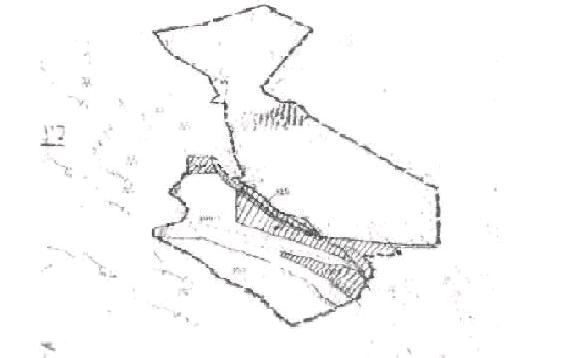 Масштаб 1:25 000
					© 2012. РГП на ПХВ «Институт законодательства и правовой информации Республики Казахстан» Министерства юстиции Республики Казахстан
				